8 апреля 2020г.Здравствуйте всем!Продолжаем учиться.УБЕДИТЕЛЬНАЯ ПРОСЬБА ВСЕМ КЛАССАМ! ВНИМАТЕЛЬНО ЧИТАЙТЕ ЗАДАНИЕ И СМОТРИТЕ КУДА ОТПРАВЛЯТЬ.                elenadenisova.68@mail.ru6в классРешить номера 1088, 1089. Тема та же. Удачи.9в,кСегодня геометрия. Работаем по заданиям ОГЭ.  Просьба решать все самостоятельно без помощи интернета. Увижу, что списали, не обижайтесь, проверять не буду и поставлю 2. Удачи.1. 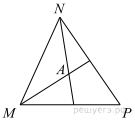 Биссектрисы углов N и M треугольника  MNP  пересекаются в точке  A. Найдите  , если  , а  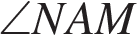 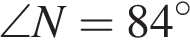 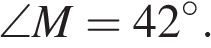 2.  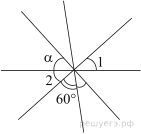 Углы, отмеченные на рисунке одной дугой, равны. Найдите угол α. Ответ дайте в градусах.3.  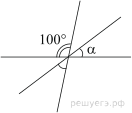 Углы, отмеченные на рисунке одной дугой, равны. Найдите угол  . Ответ дайте в градусах.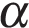 4.  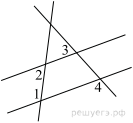 На плоскости даны четыре прямые. Известно, что  ,  ,  . Найдите  . Ответ дайте в градусах.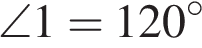 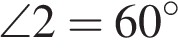 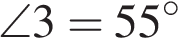 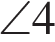 5.  Диагональ прямоугольника образует угол 51° с одной из его сторон. Найдите острый угол между диагоналями этого прямоугольника. Ответ дайте в градусах.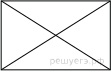 6.  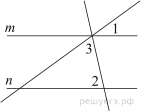 Прямые m и n параллельны. Найдите ∠3, если ∠1 = 22°, ∠2 = 72°. Ответ дайте в градусах	11а классБаза.33. В фирме «Эх, прокачу!» стоимость поездки на такси длительностью меньше 5 минут составляет 150 рублей. Если поездка длится 5 минут или более, то её стоимость (в рублях) рассчитывается по формуле C = 150 + 11(t − 5), где t — длительность поездки, выраженная в минутах (t ≥ 5) . Пользуясь этой формулой, рассчитайте стоимость 15-минутной поездки. Ответ укажите в рублях.34.  Площадь прямоугольника вычисляется по формуле  где d — диагональ, α — угол между диагоналями. Пользуясь этой формулой, найдите S , если d = 10 и 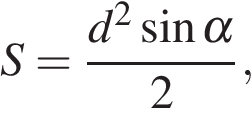 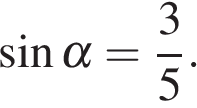 35.  Количество теплоты (в джоулях), полученное однородным телом при нагревании, вычисляется по формуле  где c — удельная теплоёмкость  m — масса тела (в кг), t1 — начальная температура тела (в кельвинах), а t2 — конечная температура тела (в кельвинах). Пользуясь этой формулой, найдите Q (в джоулях), если t2 = 366 К, c = 500  m = 4 кг и t1 = 359 К.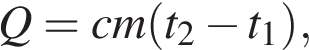 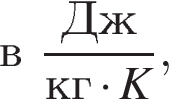 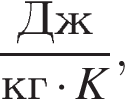 36.  Длина биссектрисы lc, проведённой к стороне c треугольника со сторонами a, b и c, вычисляется по формуле  Найдите длину биссектрисы lc, если a = 3, b = 9, 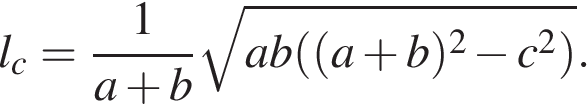 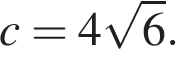 37.  Теорему косинусов можно записать в виде  где a, b и c — стороны треугольника, а γ — угол между сторонами a и b. Пользуясь этой формулой, найдите величину cos γ , если a = 7, b =10 и c = 11.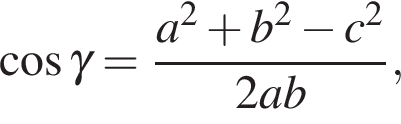 38.  Перевести температуру из шкалы Фаренгейта в шкалу Цельсия позволяет формула  где tC — температура в градусах по шкале Цельсия, tF — температура в градусах по шкале Фаренгейта. Скольким градусам по шкале Цельсия соответствует 50 градусов по шкале Фаренгейта?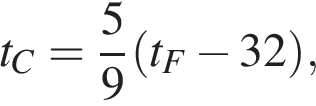 39.  Кинетическая энергия тела (в джоулях) вычисляется по формуле  где m — масса тела (в килограммах), а v — его скорость (в м/с). Пользуясь этой формулой, найдите E (в джоулях), если v = 3 м/с и m =14 кг.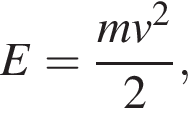 40.  Площадь треугольника вычисляется по формуле , где b и с — две стороны треугольника, а  — угол между ними. Пользуясь этой формулой, найдите площадь S, если b = 16, с = 9 и 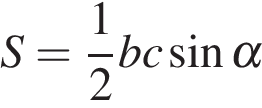 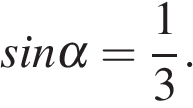 Профиль17.  Тетрадь стоит 24 рубля. Сколько рублей заплатит покупатель за 60 тетрадей, если при покупке больше 50 тетрадей магазин делает скидку 10% от стоимости всей покупки?21. В школе 800 учеников, из них 30% — ученики начальной школы. Среди учеников средней и старшей школы 20% изучают немецкий язык. Сколько учеников в школе изучают немецкий язык, если в начальной школе немецкий язык не изучается?22. Среди 40 000 жителей города 60% не интересуется футболом. Среди футбольных болельщиков 80% смотрело по телевизору финал Лиги чемпионов. Сколько жителей города смотрело этот матч по телевизору?23. В сентябре 1 кг винограда стоил 60 рублей, в октябре виноград подорожал на 25%, а в ноябре еще на 20%. Сколько рублей стоил 1 кг винограда после подорожания в ноябре?27.  Студент получил свой первый гонорар в размере 700 рублей за выполненный перевод. Он решил на все полученные деньги купить букет тюльпанов для своей учительницы английского языка. Какое наибольшее количество тюльпанов сможет купить студент, если удержанный у него налог на доходы составляет 13% гонорара, тюльпаны стоят 60 рублей за штуку и букет должен состоять из нечетного числа цветов?31.  Налог на доходы физических лиц (НДФЛ) в РФ составляет 13% от начисленной заработной платы. Сколько рублей получает работник после уплаты НДФЛ, если начисленная заработная плата составляет 20 000 рублей?34. Товар на распродаже уценили на 45%, при этом он стал стоить 770 р. Сколько рублей стоил товар до распродажи?35. Площадь земель фермерского хозяйства, отведённая под посадку сельскохозяйственных культур, составляет 49 га и распределена между зерновыми культурами и картофелем в отношении 2:5 соответственно. Сколько гектаров занимают зерновые культуры?43. Пятая часть всех отдыхающих в пансионате — дети. Какой процент от всех отдыхающих составляют дети?